Sunuş		Bir okul düşlüyorduk, sonradan fark ettik ki düşlediğimiz okul değil de gerçek eğitimmiş. Gerçek eğitim ise okul sınırlarına sığdırılamayacak kadar büyüklükte sınırları olamayan ufuk kadar ve tıpkı bir bebek gibi hızla büyüyüp gelişen dünyaya ayak uydurmak zorunda olan bizim sürekli peşinden koşmamız gereken bir düşmüş.		Biz de bu düşün peşine düştük. Öğrencilerimizle birlikte bir slogan belirledik. Dedik ki:“En büyük gücümüz, hayal gücümüz.”		Sonra ne mi oldu:Üç yılda iki üniversiteyle çalıştık20.000 öğrenciyi okulumuzda misafir ettik1437 öğretmeni okulumuzda misafir ettik.Derslerimizi en büyük gücümüzle en büyük gücümüze yönelik yeniden tasarladıkDers tasarımlarına uygun olarak ortam tasarımları yaptık. ( Barış Manço Oyun Alanı, Adile Naşit Sahnesi, Oyuncak Atölyesi, Dil Dersliği, El Sanatları Atölyesi, Ses ve Ritim Atölyesi, Kazan Cafe  Bizce güzel oldu. Tabi sadece bize göre değil, okulumuzu ziyaret eden İlçe Milli Eğitim Müdürü- Kaymakam - İl Milli Eğitim Müdürüne göre de güzel olduğunu süreç içinde öğrendik. Atatürk’ün bize öğütlediği gibi öğretmen arkadaşlarımızla “Güzel olan ve öğrencilerimizi mutlu eden hayallerin peşinden koşmaya devam edeceğiz.”Çocuklara her zaman istediğimiz kadar mutluluğu vermek umudunu paylaşıp bize destek olan tüm paydaşlarımıza teşekkür ederim.													Ertan BEDER													Okul MüdürüİçindekilerBÖLÜM I: GİRİŞ ve PLAN HAZIRLIK SÜRECİ2019-2023 dönemi stratejik plan hazırlanması süreci Üst Kurul ve Stratejik Plan Ekibinin oluşturulması ile başlamıştır. Ekip tarafından oluşturulan çalışma takvimi kapsamında ilk aşamada durum analizi çalışmaları yapılmış ve durum analizi aşamasında paydaşlarımızın plan sürecine aktif katılımını sağlamak üzere paydaş anketi, toplantı ve görüşmeler yapılmıştır. Durum analizinin ardından geleceğe yönelim bölümüne geçilerek okulumuzun amaç, hedef, gösterge ve eylemleri belirlenmiştir. Çalışmaları yürüten ekip ve kurul bilgileri altta verilmiştir.STRATEJİK PLAN ÜST KURULU VE STRATEJİK PLAN EKİBİBÖLÜM II: DURUM ANALİZİDurum analizi bölümünde okulumuzun mevcut durumu ortaya konularak neredeyiz sorusuna yanıt bulunmaya çalışılmıştır. Bu kapsamda okulumuzun kısa tanıtımı, okul künyesi ve temel istatistikleri, paydaş analizi ve görüşleri ile okulumuzun Güçlü Zayıf Fırsat ve Tehditlerinin (GZFT) ele alındığı analize yer verilmiştir.Fatih İlkokulu olarak kamu hizmet sektöründe eğitim hizmeti vermekteyiz. Okulumuz ilkokul statüsünde olup bizden beklenen doğal hizmet diğer tüm devlet okullarının içinde genel olarak ilkokulların sunduğu hizmetlerin sunulmasıdır. Ancak okul ekibi olarak eğitime bakış açımız bizi beklentilerin ötesine taşımaya zorlamaktadır. Her ne kadar bürokratik yapıdan kaynaklanan olumsuz motivasyon baskısı altında çalışmalarımız sürdürülüyorsa da, akan suyun gücüne sahip olarak başlayan eğitim çalışmalarımızın çağlayan etkisiyle önüne çıkan engelleri aşmasını keyifle izlemekteyiz. 10 Ekim 2016 tarihinde Fatih İlkokulunda yapılan çalışmalar dış paydaşlarımızla paylaşılmaya başlanmıştır. Tarih 01/06/2018 olduğunda okulumuzda 10.374 (on bin üç yüz yetmiş dört) öğrenciyi misafir edip eğitim çalışmalarımıza 2018-2019 eğitim öğretim döneminde devam etmek üzere ara verdik. Tarih 31/12/2018 olduğunda 11.674 ( on bir bin altı yüz yetmiş dört) öğrenciyi okulumuzda misafir ettik. 2018-2019 eğitim öğretim döneminin sonunda hedeflenen 20.000 (yirmi bin) öğrenci ve 1000 (bin) den fazla öğretmeni okulumuzda misafir etmenin gururunu okuldaki tüm çalışan arkadaşlarımızla yaşayacağız.Bu kadar öğrenci ve öğretmen okulumuza gelip de ne yapıyorlar?Gelen grupları ilk karşılayan Bisiklet Eğitim Merkezi oluyor. 3 ile 17 yaş aralığında kamu ve özel sektördeki İzmir genelinden ziyaretimize gelen öğrenci grupları yaş ve diğer grup özelliklerine göre sunulan eğlenceli etkinliklere katılıyorlar.Bisiklet Eğitim Merkezi etkinlikleri tamamlanınca misafirlerimiz el sanatları atölyesinde bir bakarsınız dikiş makinasının başında bir bakarsınız ebru boyalarında bir bakarsınız keçelerle kumaşlarla ipliklerle kendilerini keyifli çalışmalara kaptırmışlar zamanın nasıl geçtiğini anlamıyorlar.El sanatları ile kendilerini mutlu hisseden misafirlerimiz çalışmaları bitince hemen Oyuncak Atölyesine geçerler. Tam olarak sayamayacağımız kadar çok çeşitli materyaller ve çalışmalar bulunan Oyuncak Atölyesinde gelen herkes kendi oyuncağını kendisi yapıp dönerken anı olarak götürüyor. Oyuncak Atölyesinde gelen herkes, kukladan taş oyuncaklara ahşap çalışmalarından seramiğe ya da zengin kitaplığından örnekler alarak farklı çalışmalara kaptırıyorlar kendilerini.Artık yoruldu demeyin çünkü biz çocuklarla çalışıyoruz. Onlar sevdikleri zaman yorulmak nedir bilmezler biz buna şahidiz. Barış Manço Oyun Alanında çılgınlar gibi eğleniriz. Bir bakarsınız öğretmenlerde hop top havuzunda.Barış Manço Oyun Alanında etkinlikler bittiğinde artık sıra Hababam’ın nostaljik zil çağrısında. Evet, Adile Naşit Sahnesinde misafirlerimiz puf koltuklarda, armut koltuklarda yerde minderlerde rahatça otururken patlamış mısır ikramıyla kısa animasyon filmlerini izlerler. İşte otururken dinlenir dinlenirken yorulduklarını fark eder çocuklar.Tüm bu sunulan etkinlikleri ücretsiz olarak sunmakta ve profesyonel kadromuzla her zaman keyifle çalışmaktayız. Tüm bu çalışmalarımızda her zaman bize destek veren Gaziemir Halk Eğitim Merkezi sonsuz teşekkürler.Okulumuzda çalışmalarımız iç ve dış olarak ana iki gruba ayrılmıştır. İç Çalışmalarımız:Okuldaki dersler ve ders programları: Okulumuzda Milli Eğitim Bakanlığı Talim Terbiye Kurulu ders çizelgelerindeki dersler uygulanmakta ancak serbest etkinlikler ile beden eğitimi oyun derslerinde diğer okullardan farklılık gösteren bir tasarım bulunmaktadır. Örneğin Masal Dersi, Oyun ve bisiklet dersi ve programımız bulunmaktadır. Bu plandaki tüm amaç, hedefler ve faaliyetler öğrencilerin okulda mutlu olmalarına dayanmaktadır. Okulda öğrencilere açık alanların öğrencilerin kullanabileceği ergonomik tasarıma sahip olması için gerekli bütün önlemler alınmaya ve düzenlemeler yapılmaya çalışılmaktadır.Öğretmenlerin rahat bir çalışma ortamına sahip olabilmeleri için her türlü tasarım ortak görüş ve öneriler doğrultusunda yapılmaya çalışılmaktadır.Okulumuz bünyesinde en önemli bölümlerden birisi olan iki otizm dersliğimiz bulunmaktadır. Çalışmalarımızda otizm tanısı olan yedi öğrencimizi normal eğitim kapsamındaki diğer öğrencilerimizle birlikte bulundurmaya özen gösteririz. Maalesef normal eğitim gören diğer akranlarından izole edilmiş bir şekilde özel eğitim alan öğrenciler sosyal öğrenmeden mahrum kalmaktadır. Biz bunun olmaması için elimizden geleni yapmaktayız. İki özel eğitim dersliğimiz örnek alınabilecek düzeyde ve donanımdadır.Okul öncesi eğitim ( bize göre eğitimin öncesi değil, kalbi) bir derslikle okulumuzda iki şube olarak bulunmaktadır. Çalışma esaslarımız; en güzel çalışmaları toplamaya, üretmeye, paylaşmaya dayanmaktadır. Okul öncesi eğitim için en uygun koşullar okulumuz bünyesinde sağlanmaktadır.Sosyal etkinlikler ve geziler için iyi çalışılmış bir plana sahip olan okulumuzda B. Dış Çalışmalarımız:Ege Üniversitesi Eğitim Fakültesi ile işbirliğinde yapılan çalışmalarRandevu takvimine göre diğer eğitim kurumlarından gelen ziyaretçilere yönelik gerçekleştirilen etkinliklerSTK lar ile yapılan çalışmalarHayırsever ile yapılan çalışmalarErasmus+ çalışmalarıÖzel ve Kamu Proje ortaklıklarıOkulun Mevcut Durumu: Temel İstatistiklerOkul KünyesiOkulumuzun temel girdilerine ilişkin bilgiler altta yer alan okul künyesine ilişkin tabloda yer almaktadır.Temel Bilgiler Tablosu- Okul Künyesi Çalışan BilgileriOkulumuzun çalışanlarına ilişkin bilgiler altta yer alan tabloda belirtilmiştir.Çalışan Bilgileri TablosuOkulumuz Bina ve Alanları	Okulumuzun binası ile açık ve kapalı alanlarına ilişkin temel bilgiler altta yer almaktadır.Okul Yerleşkesine İlişkin Bilgiler Sınıf ve Öğrenci Bilgileri	Okulumuzda yer alan sınıfların öğrenci sayıları alttaki tabloda verilmiştir.*Sınıf sayısına göre istenildiği kadar satır eklenebilir.Donanım ve Teknolojik KaynaklarımızTeknolojik kaynaklar başta olmak üzere okulumuzda bulunan çalışır durumdaki donanım malzemesine ilişkin bilgiye alttaki tabloda yer verilmiştir.Teknolojik Kaynaklar TablosuGelir ve Gider BilgisiOkulumuzun genel bütçe ödenekleri, okul aile birliği gelirleri ve diğer katkılarda dâhil olmak üzere gelir ve giderlerine ilişkin son iki yıl gerçekleşme bilgileri alttaki tabloda verilmiştir.PAYDAŞ ANALİZİKurumumuzun temel paydaşları öğrenci, veli ve öğretmen olmakla birlikte eğitimin dışsal etkisi nedeniyle okul çevresinde etkileşim içinde olunan geniş bir paydaş kitlesi bulunmaktadır. Paydaşlarımızın görüşleri anket, toplantı, dilek ve istek kutuları, elektronik ortamda iletilen önerilerde dâhil olmak üzere çeşitli yöntemlerle sürekli olarak alınmaktadır.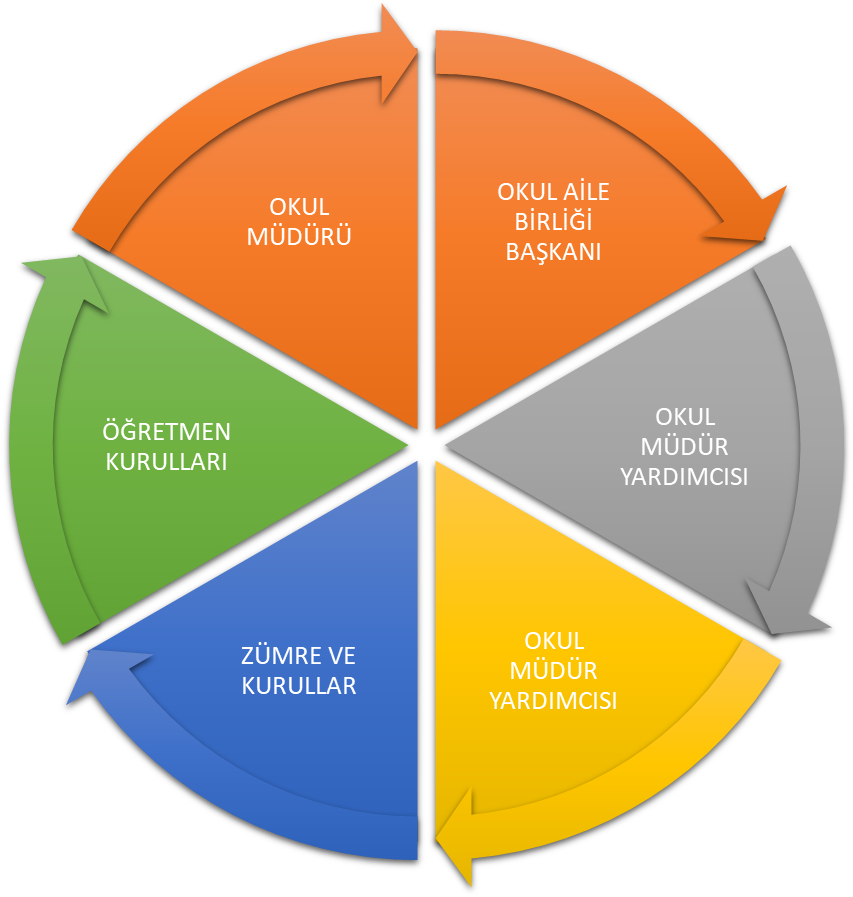 Paydaş anketlerine ilişkin ortaya çıkan temel sonuçlara altta yer verilmiştir: Öğretmen Anketi Sonuçları:Veli Anketi Sonuçları:GZFT (Güçlü, Zayıf, Fırsat, Tehdit) Analizi Okulumuzun temel istatistiklerinde verilen okul künyesi, çalışan bilgileri, bina bilgileri, teknolojik kaynak bilgileri ve gelir gider bilgileri ile paydaş anketleri sonucunda ortaya çıkan sorun ve gelişime açık alanlar iç ve dış faktör olarak değerlendirilerek GZFT tablosunda belirtilmiştir. Dolayısıyla olguyu belirten istatistikler ile algıyı ölçen anketlerden çıkan sonuçlar tek bir analizde birleştirilmiştir.Kurumun güçlü ve zayıf yönleri donanım, malzeme, çalışan, iş yapma becerisi, kurumsal iletişim gibi çok çeşitli alanlarda kendisinden kaynaklı olan güçlülükleri ve zayıflıkları ifade etmektedir ve ayrımda temel olarak okul müdürü/müdürlüğü kapsamından bakılarak iç faktör ve dış faktör ayrımı yapılmıştır. İçsel Faktörler Güçlü YönlerZayıf YönlerDışsal Faktörler FırsatlarTehditlerGelişim ve Sorun AlanlarıGelişim ve sorun alanları analizi ile GZFT analizi sonucunda ortaya çıkan sonuçların planın geleceğe yönelim bölümü ile ilişkilendirilmesi ve buradan hareketle hedef, gösterge ve eylemlerin belirlenmesi sağlanmaktadır. Gelişim ve sorun alanları ayrımında eğitim ve öğretim faaliyetlerine ilişkin üç temel tema olan Eğitime Erişim, Eğitimde Kalite ve kurumsal Kapasite kullanılmıştır. Eğitime erişim, öğrencinin eğitim faaliyetine erişmesi ve tamamlamasına ilişkin süreçleri; Eğitimde kalite, öğrencinin akademik başarısı, sosyal ve bilişsel gelişimi ve istihdamı da dâhil olmak üzere eğitim ve öğretim sürecinin hayata hazırlama evresini; Kurumsal kapasite ise kurumsal yapı, kurum kültürü, donanım, bina gibi eğitim ve öğretim sürecine destek mahiyetinde olan kapasiteyi belirtmektedir.Gelişim ve sorun alanlarına ilişkin GZFT analizinden yola çıkılarak saptamalar yapılırken yukarıdaki tabloda yer alan ayrımda belirtilen temel sorun alanlarına dikkat edilmesi gerekmektedir. Gelişim ve Sorun AlanlarımızBÖLÜM III: MİSYON, VİZYON VE TEMEL DEĞERLEROkul Müdürlüğümüzün Misyon, vizyon, temel ilke ve değerlerinin oluşturulması kapsamında öğretmenlerimiz, öğrencilerimiz, velilerimiz, çalışanlarımız ve diğer paydaşlarımızdan alınan görüşler, sonucunda stratejik plan hazırlama ekibi tarafından oluşturulan Misyon, Vizyon, Temel Değerler; Okulumuz üst kurulana sunulmuş ve üst kurul tarafından onaylanmıştır.MİSYONUMUZŞeffaf demokratik katılımcı ekip ruhu ve artan eğitim kalitesiyle etkileşimde bulunduğumuz tüm bireylere eğitim hizmeti sunabilmekVİZYONUMUZHer alanda, öncü, yenilikçi, nitelikli bireyler yetiştirebilmek için kaliteli eğitimTEMEL DEĞERLERİMİZ•	Atatürkçü•	Demokratik•	İlkeli•	Eşit•	Adil•	Dürüst•	Şeffaf•	Çağdaş•	Güvenilir•	İnsancıl•	Milli değerleri benimseyen•	Ortak akla önem veren•	Değişime ve gelişmeye açık•	Ekip ruhunu benimseyen•	İnsan Hakları ve Demokrasinin Evrensel Değerlerine Bağlı•	Çevreye ve Bütün Canlıların Yaşam Haklarına Duyarlı•	Analitik ve Bilimsel Bakışa Sahip•	Girişimcilik, Yaratıcılık, Yenilikçilik yaklaşımcılarında olan•	Sanatsal Duyarlılığa sahipBÖLÜM IV: AMAÇ, HEDEF VE EYLEMLERTEMA I: EĞİTİM VE ÖĞRETİME ERİŞİMEğitim ve öğretime erişim okullaşma ve okul terki, devam ve devamsızlık, okula uyum ve oryantasyon, özel eğitime ihtiyaç duyan bireylerin eğitime erişimi, yabancı öğrencilerin eğitime erişimi ve hayatboyu öğrenme kapsamında yürütülen faaliyetlerin ele alındığı temadır.Stratejik Amaç 1: Kayıt bölgemizde yer alan çocukların okullaşma oranlarını artıran, öğrencilerin uyum ve devamsızlık sorunlarını gideren etkin bir yönetim yapısı kurulacaktır. Stratejik Hedef 1.1.  Kayıt bölgemizde yer alan çocukların okullaşma oranları artırılacak ve öğrencilerin uyum ve devamsızlık sorunları da giderilecektir. Performans Göstergeleri EylemlerTEMA II: EĞİTİM VE ÖĞRETİMDE KALİTENİN ARTIRILMASIEğitim ve öğretimde kalitenin artırılması başlığı esas olarak eğitim ve öğretim faaliyetinin hayata hazırlama işlevinde yapılacak çalışmaları kapsamaktadır. Bu tema altında akademik başarı, sınav kaygıları, sınıfta kalma, ders başarıları ve kazanımları, disiplin sorunları, öğrencilerin bilimsel, sanatsal, kültürel ve sportif faaliyetleri ile istihdam ve meslek edindirmeye yönelik rehberlik ve diğer mesleki faaliyetler yer almaktadır. Stratejik Amaç 2: Öğrencilerimizin gelişmiş dünyaya uyum sağlayacak şekilde donanımlı bireyler olabilmesi için eğitim ve öğretimde kalite artırılacaktır.Stratejik Hedef 2.1.  Öğrenme kazanımlarını takip eden ve velileri de sürece dâhil eden bir yönetim anlayışı ile öğrencilerimizin akademik başarıları ve sosyal faaliyetlere etkin katılımı artırılacaktır.Performans GöstergeleriEylemlerStratejik Hedef 2.2.  Okul veli iletişimini arttırmak.Performans GöstergeleriEylemlerStratejik Hedef 2.3.  Okulumuz paydaşlarının farklı kültürlerle işbirliği yapmasını sağlamak.Performans GöstergeleriEylemlerTEMA III: KURUMSAL KAPASİTEStratejik Amaç 3: Kurumsal kapasiteyi geliştirmek için, mevcut beşeri, fiziki ve mali alt yapı eksikliklerini gidererek, enformasyon teknolojilerinin etkililiğini artırıp çağın gereklerine uygun, yönetim ve organizasyon yapısını etkin hale getirmek.Stratejik Hedef 3.1.  Öğretmenlerin sınıflarda bulunan teknolojik araçları etkin bir biçimde kullanmasını sağlamak.Performans GöstergeleriEylemlerStratejik Hedef 3.2.  Okulun fizik yapısını geliştirici çalışmalar yapmak.Performans GöstergeleriEylemlerV. BÖLÜM: MALİYETLENDİRME2019-2023 Stratejik Planı Faaliyet/Proje Maliyetlendirme TablosuVI. BÖLÜM: İZLEME VE DEĞERLENDİRMEOkulumuz Stratejik Planı izleme ve değerlendirme çalışmalarında 5 yıllık Stratejik Planın izlenmesi ve 1 yıllık gelişim planın izlenmesi olarak ikili bir ayrıma gidilecektir. Stratejik planın izlenmesinde 6 aylık dönemlerde izleme yapılacak denetim birimleri, il ve ilçe millî eğitim müdürlüğü ve Bakanlık denetim ve kontrollerine hazır halde tutulacaktır.Yıllık planın uygulanmasında yürütme ekipleri ve eylem sorumlularıyla aylık ilerleme toplantıları yapılacaktır. Toplantıda bir önceki ayda yapılanlar ve bir sonraki ayda yapılacaklar görüşülüp karara bağlanacaktır. EKLER: Öğretmen, öğrenci ve veli anket örnekleri STRATEJİK PLAN ÜST KURULUSTRATEJİK PLAN ÜST KURULUSTRATEJİK PLAN ÜST KURULUSIRA NOADI SOYADI                      GÖREVİ1ERTAN BEDEROKUL MÜDÜRÜ2MERAL CANMÜDÜR YARDIMCISI3ÜLKER KAYALIÖĞRETMEN4GÜLHAN ÖZGÜROKUL AİLE BİRLİĞİ BAŞKANISTRATEJİK PLANLAMA EKİBİSTRATEJİK PLANLAMA EKİBİSTRATEJİK PLANLAMA EKİBİSIRA NOADI SOYADI                      GÖREVİ1MERAL CANMÜDÜR YARDIMCISI 2YASEMEN KIŞANÖĞRETMEN3PEMİLA AKINÖĞRETMEN4SÜNDÜS ÇAVUŞOĞLUÖĞRETMEN5SERGÜL MEŞEÖĞRETMEN6ZEYNEP ERGELENÖĞRETMEN7ZEKİYE GÜLERGÖNÜLLÜ VELİ İli: İZMİRİli: İZMİRİli: İZMİRİli: İZMİRİlçesi: GAZİEMİRİlçesi: GAZİEMİRİlçesi: GAZİEMİRİlçesi: GAZİEMİRAdres: FATİH MAHALLESİ ÇAMLIK CADDESİ NO:17FATİH MAHALLESİ ÇAMLIK CADDESİ NO:17FATİH MAHALLESİ ÇAMLIK CADDESİ NO:17Coğrafi Konum (link):Coğrafi Konum (link):Telefon Numarası: 232281701023228170102322817010Web sayfası adresi:Web sayfası adresi:e- Posta Adresi:717269@meb.k12.tr717269@meb.k12.tr717269@meb.k12.trSosyal AğlarSosyal Ağlar@bisiklet_egitim_merkezi @gaziemirfatih@bisiklet_egitim_merkezi @gaziemirfatihKurum Kodu:Öğretim Şekli:Öğretim Şekli:Tam GünTam GünOkulun Hizmete Giriş Tarihi : Okulun Hizmete Giriş Tarihi : Okulun Hizmete Giriş Tarihi : Okulun Hizmete Giriş Tarihi : Toplam Çalışan Sayısı Toplam Çalışan Sayısı 2222Öğrenci Sayısı:KızÖğretmen SayısıKadın1616Öğrenci Sayısı:ErkekÖğretmen SayısıErkek22Öğrenci Sayısı:ToplamÖğretmen SayısıToplam1818Derslik Başına Düşen Öğrenci SayısıDerslik Başına Düşen Öğrenci SayısıDerslik Başına Düşen Öğrenci Sayısı:16Şube Başına Düşen Öğrenci SayısıŞube Başına Düşen Öğrenci SayısıŞube Başına Düşen Öğrenci Sayısı:19Öğretmen Başına Düşen Öğrenci SayısıÖğretmen Başına Düşen Öğrenci SayısıÖğretmen Başına Düşen Öğrenci Sayısı:11Şube Başına 30’dan Fazla Öğrencisi Olan Şube SayısıŞube Başına 30’dan Fazla Öğrencisi Olan Şube SayısıŞube Başına 30’dan Fazla Öğrencisi Olan Şube Sayısı:0Öğrenci Başına Düşen Toplam Gider MiktarıÖğrenci Başına Düşen Toplam Gider MiktarıÖğrenci Başına Düşen Toplam Gider Miktarı100Öğretmenlerin Kurumdaki Ortalama Görev SüresiÖğretmenlerin Kurumdaki Ortalama Görev SüresiÖğretmenlerin Kurumdaki Ortalama Görev Süresi5Unvan*ErkekKadınToplamOkul Müdürü ve Müdür Yardımcısı112Sınıf Öğretmeni11011İngilizce Öğretmeni11Özel Eğitim Öğretmeni123Okul Öncesi Öğretmeni22Yardımcı Personel22Güvenlik Personeli11Toplam Çalışan Sayıları31922Okul Bölümleri Okul Bölümleri Özel AlanlarVarYokOkul Kat Sayısı2Yabancı Dil DersliğiXDerslik Sayısı12Çok Amaçlı SahaXDerslik Alanları (m2)50Mesleki KütüphaneXKullanılan Derslik Sayısı12Oyuncak AtölyesiXŞube Sayısı12El Sanatları AtölyesiXİdari Odaların Alanı (m2)20Barış Manço Oyun AlanıXÖğretmenler Odası (m2)50Adile Naşit SahnesiXOkul Oturum Alanı (m2)630Destek Eğitim OdasıXOkul Bahçesi (Açık Alan)(m2)1160Okul Kapalı Alan (m2)1890Sanatsal, bilimsel ve sportif amaçlı toplam alan (m2)630Kantin (m2)YokTuvalet Sayısı6Özel Eğitim Dersliği2SINIFIKızErkekToplam Özel Eğitim Sınıfı (Hafif Düzey Otizm)224Anasınıfı1521361. SINIF1227392. SINIF1724413. SINIF1820384. SINIF161632Akıllı Tahta Sayısı2TV Sayısı1Masaüstü Bilgisayar Sayısı7Yazıcı Sayısı3Taşınabilir Bilgisayar Sayısı4Fotokopi Makinası Sayısı2Projeksiyon Sayısı6İnternet Bağlantı Hızı128 mbsYıllarGelir MiktarıGider Miktarı201612610140002017944010002018120101400020192793030000FATİH İLKOKULU MÜDÜRLÜĞÜ STRATEJİK PLANI (2019-2023)
 “ÖĞRENCİ GÖRÜŞ VE DEĞERLENDİRMELERİ” ANKET SONUÇLARIFATİH İLKOKULU MÜDÜRLÜĞÜ STRATEJİK PLANI (2019-2023)
 “ÖĞRENCİ GÖRÜŞ VE DEĞERLENDİRMELERİ” ANKET SONUÇLARIFATİH İLKOKULU MÜDÜRLÜĞÜ STRATEJİK PLANI (2019-2023)
 “ÖĞRENCİ GÖRÜŞ VE DEĞERLENDİRMELERİ” ANKET SONUÇLARIFATİH İLKOKULU MÜDÜRLÜĞÜ STRATEJİK PLANI (2019-2023)
 “ÖĞRENCİ GÖRÜŞ VE DEĞERLENDİRMELERİ” ANKET SONUÇLARIFATİH İLKOKULU MÜDÜRLÜĞÜ STRATEJİK PLANI (2019-2023)
 “ÖĞRENCİ GÖRÜŞ VE DEĞERLENDİRMELERİ” ANKET SONUÇLARIFATİH İLKOKULU MÜDÜRLÜĞÜ STRATEJİK PLANI (2019-2023)
 “ÖĞRENCİ GÖRÜŞ VE DEĞERLENDİRMELERİ” ANKET SONUÇLARIFATİH İLKOKULU MÜDÜRLÜĞÜ STRATEJİK PLANI (2019-2023)
 “ÖĞRENCİ GÖRÜŞ VE DEĞERLENDİRMELERİ” ANKET SONUÇLARISıra NoMADDELERKATILMA DERECESİKATILMA DERECESİKATILMA DERECESİKATILMA DERECESİKATILMA DERECESİSıra NoMADDELERKesinlikle Katılıyorum
(%)Katılıyorum
(%)Kararsızım
(%)Kısmen Katılıyorum
(%)Katılmıyorum
(%)1Öğretmenlerimle ihtiyaç duyduğumda rahatlıkla görüşebilirim.89.610.04.4002Okul müdürü ile ihtiyaç duyduğumda rahatlıkla konuşabiliyorum.86.32.77313Okulun rehberlik servisinden yeterince yararlanabiliyorum.000004Okula ilettiğimiz öneri ve isteklerimiz dikkate alınır.80.511.53415Okulda kendimi güvende hissediyorum.85122106Okulda öğrencilerle ilgili alınan kararlarda bizlerin görüşleri alınır.75185117Öğretmenler yeniliğe açık olarak derslerin işlenişinde çeşitli yöntemler kullanmaktadır.65.418.614208Derslerde konuya göre uygun araç gereçler kullanılmaktadır.53.523.517609Teneffüslerde ihtiyaçlarımı giderebiliyorum.781741010Okulun içi ve dışı temizdir.811144011Okulun binası ve diğer fiziki mekânlar yeterlidir.761941012Okul kantininde satılan malzemeler sağlıklı ve güvenlidir.0000013Okulumuzda yeterli miktarda sanatsal ve kültürel faaliyetler düzenlenmektedir.8612200FATİH İLKOKULU MÜDÜRLÜĞÜ STRATEJİK PLANI (2019-2023)
 “ÖĞRETMEN GÖRÜŞ VE DEĞERLENDİRMELERİ” ANKET SONUÇLARI                               FATİH İLKOKULU MÜDÜRLÜĞÜ STRATEJİK PLANI (2019-2023)
 “ÖĞRETMEN GÖRÜŞ VE DEĞERLENDİRMELERİ” ANKET SONUÇLARI                               FATİH İLKOKULU MÜDÜRLÜĞÜ STRATEJİK PLANI (2019-2023)
 “ÖĞRETMEN GÖRÜŞ VE DEĞERLENDİRMELERİ” ANKET SONUÇLARI                               FATİH İLKOKULU MÜDÜRLÜĞÜ STRATEJİK PLANI (2019-2023)
 “ÖĞRETMEN GÖRÜŞ VE DEĞERLENDİRMELERİ” ANKET SONUÇLARI                               FATİH İLKOKULU MÜDÜRLÜĞÜ STRATEJİK PLANI (2019-2023)
 “ÖĞRETMEN GÖRÜŞ VE DEĞERLENDİRMELERİ” ANKET SONUÇLARI                               FATİH İLKOKULU MÜDÜRLÜĞÜ STRATEJİK PLANI (2019-2023)
 “ÖĞRETMEN GÖRÜŞ VE DEĞERLENDİRMELERİ” ANKET SONUÇLARI                               FATİH İLKOKULU MÜDÜRLÜĞÜ STRATEJİK PLANI (2019-2023)
 “ÖĞRETMEN GÖRÜŞ VE DEĞERLENDİRMELERİ” ANKET SONUÇLARI                               Sıra NoMADDELERKATILMA DERECESİKATILMA DERECESİKATILMA DERECESİKATILMA DERECESİKATILMA DERECESİSıra NoMADDELERKesinlikle Katılıyorum
(%)Katılıyorum
(%)Kararsızım
(%)Kısmen Katılıyorum
(%)Katılmıyorum
(%)1Okulumuzda alınan kararlar, çalışanların katılımıyla alınır.77,922,10002Kurumdaki tüm duyurular çalışanlara zamanında iletilir.64,835,20403Her türlü ödüllendirmede adil olma, tarafsızlık ve objektiflik esastır.42,921,421,277,4    4Kendimi, okulun değerli bir üyesi olarak görürüm.57,121,414,1      7,305Çalıştığım okul bana kendimi geliştirme imkânı tanımaktadır.24,654014,37,16Okul, teknik araç ve gereç yönünden yeterli donanıma sahiptir.90,97,12007Okulda çalışanlara yönelik sosyal ve kültürel faaliyetler düzenlenir.56,143,90008Okulda öğretmenler arasında ayrım yapılmamaktadır.78,621,40009Okulumuzda yerelde ve toplum üzerinde olumlu etki bırakacak çalışmalar yapmaktadır.50,142,970010Yöneticilerimiz, yaratıcı ve yenilikçi düşüncelerin üretilmesini teşvik etmektedir.42,942,9104,3011Yöneticiler, okulun vizyonunu, stratejilerini, iyileştirmeye açık alanlarını vs. çalışanlarla paylaşır.28,664,27,20012Okulumuzda sadece öğretmenlerin kullanımına tahsis edilmiş yerler yeterlidir.5035,714,30013Alanıma ilişkin yenilik ve gelişmeleri takip eder ve kendimi güncellerim.49,64010,400FATİH İLKOKULU MÜDÜRLÜĞÜ STRATEJİK PLANI (2019-2023)
 “VELİ GÖRÜŞ VE DEĞERLENDİRMELERİ” ANKET SONUÇLARIFATİH İLKOKULU MÜDÜRLÜĞÜ STRATEJİK PLANI (2019-2023)
 “VELİ GÖRÜŞ VE DEĞERLENDİRMELERİ” ANKET SONUÇLARIFATİH İLKOKULU MÜDÜRLÜĞÜ STRATEJİK PLANI (2019-2023)
 “VELİ GÖRÜŞ VE DEĞERLENDİRMELERİ” ANKET SONUÇLARIFATİH İLKOKULU MÜDÜRLÜĞÜ STRATEJİK PLANI (2019-2023)
 “VELİ GÖRÜŞ VE DEĞERLENDİRMELERİ” ANKET SONUÇLARIFATİH İLKOKULU MÜDÜRLÜĞÜ STRATEJİK PLANI (2019-2023)
 “VELİ GÖRÜŞ VE DEĞERLENDİRMELERİ” ANKET SONUÇLARIFATİH İLKOKULU MÜDÜRLÜĞÜ STRATEJİK PLANI (2019-2023)
 “VELİ GÖRÜŞ VE DEĞERLENDİRMELERİ” ANKET SONUÇLARIFATİH İLKOKULU MÜDÜRLÜĞÜ STRATEJİK PLANI (2019-2023)
 “VELİ GÖRÜŞ VE DEĞERLENDİRMELERİ” ANKET SONUÇLARISıra NoMADDELERKATILMA DERECESİKATILMA DERECESİKATILMA DERECESİKATILMA DERECESİKATILMA DERECESİSıra NoMADDELERKesinlikle Katılıyorum
(%)Katılıyorum
(%)Kararsızım
(%)Kısmen Katılıyorum
(%)Katılmıyorum
(%)1İhtiyaç duyduğumda okul çalışanlarıyla rahatlıkla görüşebiliyorum.52,841,70,82,81,92Bizi ilgilendiren okul duyurularını zamanında öğreniyorum.54,331,45,75,72,93Öğrencimle ilgili konularda okulda rehberlik hizmeti alabiliyorum.51,437,12,95,72,94Okula ilettiğim istek ve şikâyetlerim dikkate alınıyor.30,633,316,78,311,15Öğretmenler yeniliğe açık olarak derslerin işlenişinde çeşitli yöntemler kullanmaktadır.27,852,85,611,12,76Okulda yabancı kişilere karşı güvenlik önlemleri alınmaktadır.2558,311,12,82,87Okulda bizleri ilgilendiren kararlarda görüşlerimiz dikkate alınır.255016,75,62,88E-Okul Veli Bilgilendirme Sistemi ile okulun internet sayfasını düzenli olarak takip ediyorum.41,736,112,472,89Çocuğumun okulunu sevdiğini ve öğretmenleriyle iyi anlaştığını düşünüyorum.61,133,32,802,810Okul, teknik araç ve gereç yönünden yeterli donanıma sahiptir.5,644,416,616,716,711Okul her zaman temiz ve bakımlıdır.19,433,313,927,85,612Okulun binası ve diğer fiziki mekânlar yeterlidir.8,42511,119,436,113Okulumuzda yeterli miktarda sanatsal ve kültürel faaliyetler düzenlenmektedir.11,637,117,117,117,1ÖğrencilerOkulun bulunduğu mahallede ikamet eden öğrenci oranının %96 olması ve okul karar süreçlerine öğrenci katılımını sağlayan öğrenci meclisinin bulunmasıÇalışanlarEn az lisans düzeyinde eğitime sahip ve aynı kurumda 5 yıl üzerinde çalışma ortalamasına sahip çalışanların olmasıVelilerVeli toplantılarına katılım oranının %92 olması ve okul karar süreçlerine katılım sağlanıyor olmasıBina ve Yerleşke1160 m2 açık alan ve 1890 m2 kapalı alan bulunması ve eğitim programları tasarımlarına uygun ortam tasarımlarının olmasıDonanımEğitim programları tasarımlarına uygun ortam tasarımlarının olması. Teknolojik olarak gereksinimlerin %90 üzerinde karşılanıyor olmasıBütçeSponsor desteğinin varlığıYönetim SüreçleriBürokratik ve informal yönetim süreçleriyle ilgili tasarımın bulunmasıİletişim SüreçleriWEB Sitesi, Sosyal Ağlar ve Whats App Gruplarının olmasıÖğrencilerEkonomik olarak asgari ücretli çalışan veli oranının %80 in üzerinde olmasıÇalışanlarİş Kur (TYP) çalışanlarının olmasıVelilerEkonomik olarak asgari ücretli çalışan veli oranının %80 in üzerinde olmasıBina ve YerleşkeBakım onarım giderlerinin çok olmasıDonanımPlanlanan eğitim ortamları için yeterli donanımın sağlanamamasıBütçeYıllık gelir ortalamasının 15.000,00 TL nin altında olmasıYönetim SüreçleriGenel yazışma ve eğitim etkinliklerinin farklı eğitim kurumlarının özgünlüğü nedeniyle uyumsuzluğunun bulunmasıİletişim Süreçleriİnformal iletişim ve sosyal ağ kullanımlarında Etik Değerlerin ihmal edilme riskinin bulunmasıİlgili ve okulla işbirliği içinde çalışan velilerimizin olması.İlçemiz belediyesinin etkinliklerimize destek olması.Çevremizde iş yerlerinin fazla olması.Yakınımızda bozulmamış doğal bir çevrenin bulunması.Okulumuza yakın piknik alanının bulunmasıOkulumuza yakınlarında belediye konferans salonunun bulunması.Deney gözlem faaliyetleri için okulumuz yakınlarında ormanlık alanın bulunması.Genellikle çalışan ailelerin çocuklarının okul sonrası denetimsiz kalması.Öğrencilerimizin ders dışı zamanlarını geçirebilecekleri uygun ortamların yakınlarında bulunmaması.Okul çevresinde Fabrikaların bulunması.Eğitime ErişimEğitimde KaliteKurumsal KapasiteOkullaşma OranıAkademik BaşarıKurumsal İletişimOkula Devam/ DevamsızlıkSosyal, Kültürel ve Fiziksel GelişimKurumsal YönetimOkula Uyum, OryantasyonSınıf TekrarıBina ve YerleşkeÖzel Eğitime İhtiyaç Duyan Bireylerİstihdam Edilebilirlik ve YönlendirmeDonanımYabancı ÖğrencilerÖğretim YöntemleriTemizlik, HijyenHayat boyu ÖğrenmeDers araç gereçleriİş Güvenliği, Okul Güvenliği, Taşıma ve servis 1.TEMA: EĞİTİM VE ÖĞRETİME ERİŞİM 1.TEMA: EĞİTİM VE ÖĞRETİME ERİŞİM1Özel Eğitime İhtiyaç Duyan Bireyler için en uygun ortam ve programı oluşturmak2Hayat boyu Öğrenme süreçlerine velileri ve öğretmenleri dahil etmek3Okul olanaklarını artırarak hazırlanan eğitim etkinliklerini ziyaretçilere ücretsiz olarak sunmak2.TEMA: EĞİTİM VE ÖĞRETİMDE KALİTE2.TEMA: EĞİTİM VE ÖĞRETİMDE KALİTE1Verimli Çalışma Yöntemlerini Bilerek başarıyı arttırmak2Trafik Bilinci Oluşturmak3Sağlık ve Çevre Bilinci Kazandırmak4Spor ve Sanata İlgiyi Arttırmak5Üniversitelerle iş birliği yapmak6STK larla işbirliği yapmak7Erasmus+ projeleri yapmak3.TEMA: KURUMSAL KAPASİTE3.TEMA: KURUMSAL KAPASİTE1Veli Okul İşbirliği sağlamak2İş Güvenliği, Okul Güvenliği çalışma ve planlama dosyalarını oluşturmak ve uygulamak.3Okul olanaklarını artırarak hazırlanan eğitim etkinliklerini ziyaretçilere ücretsiz olarak sunmakNoPERFORMANSGÖSTERGESİMevcutMevcutHEDEFHEDEFHEDEFHEDEFHEDEFNoPERFORMANSGÖSTERGESİ2018201920192020202120222023PG.1.1.aKayıt bölgesindeki öğrencilerden okula kayıt yaptıranların oranı (%)92959595959595PG.1.1.bİlkokul birinci sınıf öğrencilerinden en az bir yıl okul öncesi eğitim almış olanların oranı (%)(ilkokul)86909092949698PG.1.1.c.Okula yeni başlayan öğrencilerden oryantasyon eğitimine katılanların oranı (%)94989898989898PG.1.1.d.Bir eğitim ve öğretim döneminde 20 gün ve üzeri devamsızlık yapan öğrenci oranı (%)1000000PG.1.1.e.Bir eğitim ve öğretim döneminde 20 gün ve üzeri devamsızlık yapan yabancı öğrenci oranı (%)0000000PG.1.1.f.Okulun özel eğitime ihtiyaç duyan bireylerin kullanımına uygunluğu (0-1)100100100100100100100PG.1.1.g.Hayat boyu öğrenme kapsamında açılan kurslara devam oranı (%) (halk eğitim)96989898989898PG.1.1.h.Hayat boyu öğrenme kapsamında açılan kurslara katılan kişi sayısı (sayı) (halk eğitim)192250250250250250250NoEylem İfadesiEylem SorumlusuEylem Tarihi1.1.1.Kayıt bölgesinde yer alan öğrencilerin tespiti çalışması yapılacaktır.Okul Stratejik Plan Ekibi01 Eylül-20 Eylül1.1.2Devamsızlık yapan öğrencilerin tespiti ve erken uyarı sistemi için çalışmalar yapılacaktır.Müdür Yardımcısı 01 Eylül-20 Eylül1.1.3Devamsızlık yapan öğrencilerin velileri ile özel aylık  toplantı ve görüşmeler yapılacaktır.Rehberlik Hizmetleri Yürütme KuruluHer ayın son haftası1.1.4Okulun özel eğitime ihtiyaç duyan bireylerin kullanımının kolaylaştırılması için rampa ve asansör eksiklikleri tamamlanacaktır.Müdür YardımcısıMayıs 2019NoPERFORMANSGÖSTERGESİMevcutMevcutHEDEFHEDEFHEDEFHEDEFHEDEFHEDEFNoPERFORMANSGÖSTERGESİ2018201920192020202120222023PG.2.1.aAtölye çalışmalarına katılan öğrenci sayısı190200200200200200200PG.2.1.bProje faaliyetlerinin gerçekleşme sayısı0112222NoEylem İfadesiEylem SorumlusuEylem Tarihi2.1.1.Atölye etkinlik ve çalışma planlarının yapılmasıÖğretmenler KuruluEylül 20182.1.2Erasmus+ Proje faaliyetlerinin gerçekleşmesiProje EkibiEylül 2018NoPERFORMANSGÖSTERGESİMevcutMevcutHEDEFHEDEFHEDEFHEDEFHEDEFHEDEFNoPERFORMANSGÖSTERGESİ2018201920192020202120222023PG.2.2.aAtölye etkinlik sayısı90120120200220250300PG.2.2.bAtölye etkinlik ve çalışmalarına katılım oranı% 85% 100% 100% 100% 100% 100% 100PG.2.2.cErasmus+ Proje sayısı0112222NoEylem İfadesiEylem SorumlusuEylem Tarihi2.2.1.Atölye etkinlik panosu oluşturulmasıTüm ÖğretmenlerEylül 20182.2.2.Erasmus+ Proje başvuru sayısıProje EkibiEylül 2018NoPERFORMANSGÖSTERGESİMevcutMevcutHEDEFHEDEFHEDEFHEDEFHEDEFHEDEFNoPERFORMANSGÖSTERGESİ2018201920192020202120222023PG.2.3.aBaşvuru yapılan proje sayısı0112222PG.2.3.bProje faaliyetlerinin gerçekleşme durumu0112222NoEylem İfadesiEylem SorumlusuEylem Tarihi2.2.1.AB proje konusunun belirlenmesiProje KomisyonuEkim 20192.2.2.Proje ile ilgili ortak çalışma yapılacak ülkelerin bulunması.Proje KomisyonuEkim 20192.2.3.Proje çalışmaları ile ilgili iletişimlerin sağlanmasıProje KomisyonuKasım 2019NoPERFORMANSGÖSTERGESİMevcutMevcutHEDEFHEDEFHEDEFHEDEFHEDEFHEDEFNoPERFORMANSGÖSTERGESİ2018201920192020202120222023PG.3.1.aHİE katılan öğretmen sayısı9121220202020PG.3.1.bSınıflarda bulunan teknolojik araçların kullanılma oranı% 50% 70% 70%75%80%85%90NoEylem İfadesiEylem SorumlusuEylem Tarihi3.1.1.İhtiyaç duyulan programlarla ilgili kurs açılması konusunda çalışma yapılmasıTüm öğretmenlerEylül 20193.1.2HİE ihtiyaç analizinin yapılmasıTüm öğretmenlerEkim 20193.1.3Sınıflarda bulunan teknolojik araçların etkin bir biçimde kullanılmasıTüm öğretmenlerEğitim Öğretim Yılı BoyuncaNoPERFORMANSGÖSTERGESİMevcutMevcutHEDEFHEDEFHEDEFHEDEFHEDEFHEDEFNoPERFORMANSGÖSTERGESİ2018201920192020202120222023PG.3.2.aFiziki alanda yapılan çalışma sayısı2334567NoEylem İfadesiEylem SorumlusuEylem Tarihi3.2.1.Ekoloji Eğitim Merkezinin AçılmasıTüm öğretmenlerMayıs 20193.2.2Kaynak sağlamak amacıyla sponsorluk görüşmeleriTüm öğretmenler ve aile birliği yönetim kuruluMayıs 2019Kaynak Tablosu20192020202120222023ToplamKaynak Tablosu20192020202120222023ToplamGenel Bütçe400060008000100001200030000Valilikler ve Belediyelerin Katkısı400060008000100001200030000TOPLAM80001200016000200002400060000